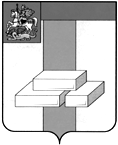 СОВЕТ ДЕПУТАТОВГОРОДСКОГО ОКРУГА ДОМОДЕДОВО МОСКОВСКОЙ ОБЛАСТИРЕШЕНИЕот  21.07.2022  № 1-4/1248Об утверждении Перечня индикаторов риска нарушения обязательных требований по муниципальному контролю в сфере благоустройства на территории городского округа Домодедово Московской области.В соответствии с Федеральным законом от 31.07.2020 N 248-ФЗ "О государственном контроле (надзоре) и муниципальном контроле в Российской Федерации", Федеральным законом от 06.10.2003 № 131-ФЗ «Об общих принципах организации местного самоуправления в Российской Федерации», Уставом городского округа Домодедово Московской области, Решением Совета депутатов городского округа Домодедово Московской области от 20.06.2022 №1-4/1242 «Об утверждении Положения о муниципальном контроле в сфере благоустройства на территории городского округа Домодедово Московской области»СОВЕТ ДЕПУТАТОВ ГОРОДСКОГО ОКРУГА РЕШИЛ:	1. Утвердить Перечень индикаторов риска нарушения обязательных требований по муниципальному контролю в сфере благоустройства на территории городского округа Домодедово Московской области (прилагается).2. Опубликовать настоящее решение в установленном порядке и разместить на официальном сайте городского округа Домодедово в информационно-телекоммуникационной сети «Интернет».3. Настоящее решение вступает в силу со дня его официального опубликования.4. Контроль за исполнением настоящего решения возложить на постоянную комиссию по нормотворческой деятельности (Гудков Н.А.).Председатель Совета депутатовгородского округаГлава городского округа                        Л.П. Ковалевский                       М.А. Ежокин